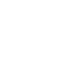 НОВООДЕСЬКА МІСЬКА РАДАМИКОЛАЇВСЬКОЇ ОБЛАСТІР І Ш Е Н Н ЯКеруючись Конституцією України, пунктом 34 частини 1 статті 26 Закону України "Про місцеве самоврядування в Україні" відповідно до витягу з Державного земельного кадастру про земельну ділянку, керуючись статтями 12, 22, 81, 116, 118, 121, 122, 186, 186-1 пунктом 24 Перехідних Положень Земельного кодексу України, Законом України «Про землеустрій», Законом України «Про Державний земельний кадастр», Законом України «Про державну реєстрацію речових прав на нерухоме майно та їх обтяжень», розглянувши заяви та проект  землеустрою  щодо відведення земельних ділянок у власність громадянам України Ворошиловій С.В., Боряну Ю.М., Варянкі В.М., Брежку І.Ю., Акимову А.О., Кулику А.Г., Плясову О.О., Лакомченку Я.Ю., Артикову В.Г., Голяшу М.М.  розроблена ФОП Пуховим С.С. та враховуючи рекомендації постійної комісії міської ради з питань аграрно-промислового розвитку та екології міська рада ВИРІШИЛА:1. Затвердити проект землеустрою щодо відведення земельних ділянок та передати у власність земельні ділянки для ведення особистого селянського господарства (категорія земель - землі сільськогосподарського призначення) в межах території Новоодеської міської ради, наступним громадянам:1) Ворошиловій Світлані Володимирівні (іден.код 2698005389) земельна ділянка площею 1,8000 га кадастровий номер 48248810000:15:000:0121 в межах Новоодеської міської ради;2) Боряну Юрію Миколайовичу (іден.код 2364605976) земельна ділянка площею 1,8000 га кадастровий номер 48248810000:15:000:0124 в межах Новоодеської міської ради;3) Варянкі Володимиру Миколайовичу (іден.код 2183102790) земельна ділянка площею 1,8000 га кадастровий номер 48248810000:15:000:0122  в межах Новоодеської міської ради;4) Брежко Ігору Юрійовичу (іден.код 2812015132) земельна ділянка площею 1,8000 га кадастровий номер 48248810000:15:000:0123  в межах  Новоодеської міської ради;5) Акимову Андрію Олександровичу (іден.код 3556710113) земельна ділянка площею 1,8000 га кадастровий номер 4824810000:15:000:0126 в межах  Новоодеської міської ради;6) Кулику Анатолію Геннадійовичу (іден.код 3543210897) земельна ділянка площею 1,8000 га кадастровий номер 4824810000:15:000:0119 в межах  Новоодеської міської ради;7) Плясову Олександру Олександровичу (іден.код 3552712879) земельна ділянка площею 1,8000 га кадастровий номер 4824810000:15:000:0117 в межах  Новоодеської міської ради;8) Лакомченку Яну Юрійовичу (іден.код 3577205116)  земельна ділянка площею 1,8000 га кадастровий номер 4824810000:15:000:0118 в межах  Новоодеської міської ради;9) Артикову Валерію Геннадійовичу (іден.код 2260112277) земельна ділянка площею 1,8000 га кадастровий номер 4824810000:15:000:0125 в межах  Новоодеської міської ради;10) Голяшу Миколі Михайловичу (іден.код 2393115553) земельна ділянка площею 1,8000 га кадастровий номер 4824810000:15:000:0120 в межах  Новоодеської міської ради;2. Громадянам України Ворошиловій С.В., Боряну Ю.М., Варянкі В.М., Брежку І.Ю., Акимову А.О., Кулику А.Г., Плясову О.О., Лакомченку Я.Ю., Артикову В.Г., Голяшу М.М. зареєструвати в відповідних органах право власності на земельну ділянку, згідно цільового призначення для ведення особистого селянського господарства.3. Контроль за виконанням цього рішення покласти на постійну комісію міської ради з питань аграрно-промислового розвитку та екології.Міський  голова                                                     Олександр ПОЛЯКОВВід 17.09.2021 р. № 91м. Нова ОдесаХІІІ сесія восьмого скликанняПро затвердження  проекту землеустрою щодо відведення земельної ділянки та передачу у власність земельної ділянки громадянам України 